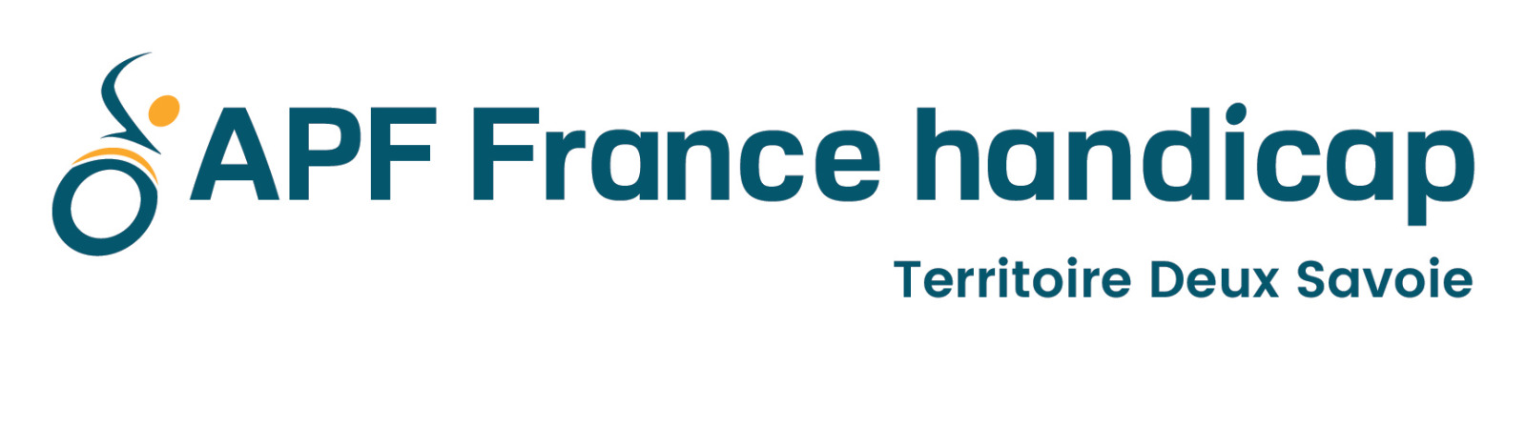 COMPTE-RENDU DU GROUPE VEILLE ACCESSIBILITEDE HAUTE-SAVOIE REUNION DU 06/07/2018De 10H00 à 13h30, a la délégation APF74 d’ANNECY  Présents : 	Patrick PERRILLAT				Alain KIEFFER ( Animateur )		Noel PONTHUS				Didier SABOURET				Jocelyne PONTHUS	           	Dominique GERSTLE 			François BUCHLER		Rédacteur :	Perrine MERGAULTExcusée(s) :					            					                                        	Franck HENRY       			Joëlle TIBURZIO			Philippe BERRY			Eric GUILLARME      	Martine CHARROIN		Eric DUCRETTET	Rémy BAUGRAND ( est venu a la délégation mais a été bloqué sur le parking pas de place pour ce garé malgré plusieurs appels  à  la délégation et  sur mon portable, puis  est repartie … )		1. APPROBATION DU COMPTE RENDU DE LA DERNIERE SEANCE                                                      2. MISE AU POINT SUR CE QUI DEVAIT ETRE FAIT ET DE CE QUI EST FAIT3. AMBASSADEURS DE L'ACCESSIBILITE UNIVERSELLE 4; COMMISSION CONSULTATIVE DEPARTEMENTALE SECURITE ET  DE L’ACCESSIBILITE A LA DDT ( CCDSA )5;VISIONNAGE DE LA VIDEO « L’ ENVOLE DES FAUTEUILS » MJC NOVEL6. ENQUETE SUR LES DECLARATIONS DE CONFORMITE EN PAYS DE LA LOIRE 7. COMPTE RENDU ACCESS CRAN GEVRIER DU 05 JUILLET8. BAROMETRE DE L ACCESSIBILITE – NOEL9. INFORMATION loi elan  10. INFORMATION Tourisme et handicap11. PRESENTATION PAR PERRINE DE L'ASSOCIATION DU CRIDEV 12. dernier compte rendu dans acteurs +13. questions diversesAPPROBATION DU COMPTE RENDU DE LA DERNIERE SEANCELe compte rendu est approuvé à l’unanimité.MISE AU POINT SUR CE QUI DEVAIT ETRE FAIT ET DE CE QUI EST FAITVu le peux de participant à ce GVAD, On attend le mois de septembre pour refaire une mise au point.AMBASSADEUR DE L’ACCESSIBILITE UNIVERSELLESuite aux courriers au bailleur sociaux sur la mise a disposition des ambassadeurs pour les aidée sur les aménagements de leurs logements pour les personnes en situation d’handicap, on constate qu’envoyer des courriers n’est pas suffisant, réfléchir à  un suivit et une implication de tous les acteurs concernés par cette démarche….COMMISSION CONSULTATIVE DEPARTEMENTALE SECURITE ET  DE L’ACCESSIBILITE A LA DDT ( CCDSA )Patrick va a cette CCDSA  le mardi 10/07a la DDT a annecyil doit demandes les listing (déclaration sur l’honneur + ad’ap fini au bout de 3 ans) VISIONNAGE DE LA VIDEO « L’ ENVOLE DES FAUTEUILS » MJC NOVEL présenté par NOEL :L’histoire ; Des jeunes d’un village font rencontrer 2 personnes  âgées qui ce sont perdu de vu et qui avait été amoureux dans leur jeunesse…une des personnes âgées est alité ;  les jeunes vont la chercher dans sont lit et l’amènent  dans un fauteuil roulant à travers le village pour voir son premier amour …( pour la petite histoire NOEL,  inquiet passant  par là,  lors du tournage  est  allé  dire aux  jeunes  «  c’est pas bien de joué comme çà avec un fauteuil roulant “……..mais les jeunes lui ont expliqué ce qu’ils faisaient : le tournage d’une vidéo !!!  que nous avons bien sur, visionné !!!!ENQUETE SUR LES DECLARATIONS DE CONFORMITE EN PAYS DE LA LOIRE  Une enquête a étais faite par le conseil APF de région Pays de la Loire ( document ci-joint )Conclusion de Jean-Pierre Blain représentant régional.Ce que nous pressentions se vérifie,  beaucoup de déclarations de conformité sont fantaisistes.Trop souvent elles ne correspondent pas à une accessibilité réelle.Nous demandons que la loi soit appliquée pour aboutir enfin à l’accessibilité universelle.Les ERP inaccessibles sont aujourd’hui dans l’illégalité : ils  doivent être sanctionnés. Nous pensons que nous avons le même soucis en Haute-Savoie,  mais nôtre approche sera différente :Nous allons dans un premier temp visiter les ERP de 5 ième catégorie publique, nous ne comptons pas visiter les ERP qui ont eu des dérogations.On souhaite privilégier au départ les ERP public : piscine, médiathèque, mairies, collèges, écoles primaires… Peut être en profiter,  pour vérifier  s’ ils  ont  leur registre public d’accessibilité programmée, pour info, obligatoire depuis octobre 2017. ad’ap public des lieux d’habitation des AMBASSADEURS : ANNECY, ANNEMASSE, THONON-LES-BAINS, EVIAN LES BAINS, CLUSES, LA ROCHE SUR FORON , RUMILLY …. Patrick récupère les déclarations sur l’honneur d’accessibilité + la fin des 3 premières années d’ad’ap.des villes concernées  Il serait  souhaitable pour le prochain GVAD : de réaliser une procédure (appel, contact etc ) + une trame commune de vérification du style de ce qui a été  fait pour les cabinets  de mammographie  pour tous  les types  de handicap.( Moteurs, aveugles, déficience intellectuelle et psychique  )  COMPTE RENDU ACCESS CRAN GEVRIER DU 05 JUILLET- fait par NOELIl y avait l’ADIMC, l’Udapei, Valentin Hauy, sourds et muets, handisport,Sujet : réflexion autour de l’accès des ERP – ont parlés  du registre d’accessibilité.Les 6 communes ont déjà fait leur PAVE (plan d’accès voirie et équipement) – ils doivent tout refaire !!! Quel gaspillage de temps et d’argent !Réflexion des associations sur les recommandations particulières concernant chaque handicap.Noel était un peu étonné que cette réunion soit organisée par le CCAS (Cran Gevrier fait plus de 5 000 habitants), ils devraient avoir une CCA….BAROMETRE DE L ACCESSIBILITE – NOELMichèle Bret (responsable handicap nouvelle commune d’Annecy) dit ne pas pouvoir transmettre le document « baromètre de l’accessibilité » en 2018.La préfecture de Haute-Savoie est partante pour les villes de plus de 10 000 habitants (9 communes) ; ils pensent modifier un peu le questionnaire. Nous restons vigilants sur les modifications qu’il pourrait apporter…  INFORMATION LOI ELANLe GVAD lit ensemble l’article 18, essaie de le comprendre. ( ci-joint document )INFORMATION TOURISME ET HANDICAPSuite a l’immobilisme de certains acteurs du coté  touristique, un partenariat a été  fait,  du côté touristique ce dernier est porté par « Innovation et développement touristique 74 », c’est l’union des offices de tourisme. Deux salariés  vont suivre la formation « Tourisme et handicap »  il y aura en plus une coordinatrice.Visites en attente : 10 revisites + 5 attentes de label. Céline Coudouel,  responsable régionale va accompagner les évaluateurs sur le terrain en septembre pour les revisiter ( demande de renouvellement du label Tourisme Handicap ) Le projet sur la Haute-Savoie est enfin sur les railles …  PRESENTATION PAR PERRINE DE L’ASSOCIATION DU CRIDEVObjectifs du CRIDEV :- Valoriser la personne et la richesse de sa différence :Reconnaissance, Autonomie, Égalité, Solidarité, Créativité.- Satisfaire les Besoins des Usagers quelques soient leurs particularités :physiques, sensorielles, psychiques, cognitives, mentales, culturelles, sociales et/ou d’âge.- Rechercher des solutions et préconisations utiles à l’ensembles des usagers,et compatibles avec les besoins spécifiques des personnes en situation de difficulté ou de handicap.- Favoriser la concertation et la participation des utilisateurs,dans le cadre d’une maîtrise d’usage reconnue et organisée.- Développer un système de management de la « qualité d’Usage » de tout pour tous,dans le cadre de la Conception Universelle et intégrant le concept de CEV® (Convenance des Espaces de Vie). ( Document ci-joint )DERNIER COMPTE RENDU DANS ACTEUR+Perrine a mis le compte rendu dans Acteurs + , Noel l’enverra prochainement à Paris.QUESTIONS DIVERSESNOEL : Prochaine réunion CCA Annecy Nouvelle Commune : 25/10/18.Pour 2019 : suite à sa demande , il y aura 2 réunions pleinières de CCA pour Annecy Nouvelle Commune pour les années à venir !!!La préfecture de Haute-Savoie compte embaucher des services civiques pour voir si l’accessibilité est effectivement réalisée. Il faudrait vraiment constituer un binôme service civique + ambassadeur accessibilité pour tester  le confort d’usage réel sur le terrain.DATE DU PROCHAIN GVAD74 : mardi 04 septembre – 10h00 – 16h00 à la Roche sur Foron.MERCI DE CONFIRMER VOTRE PRESENCE AUPRES DE BLANDINE A L’ACCUEIL D’ANNECY ET PRECISER SI VOUS AVEZ BESOIN D’UN TRANSPORT PAR MAIL A : coordo.tranport@apf74.frAlain KIEFFER Animateur du GVAD74